Requests for the Holy Quran and other Islamic Resources2013 – Vol. 31`From the Archive of Dr Umar Elahi AzamManchester, UKAugust 2013conformation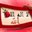 thank you so much i have received your emails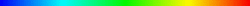 Suleman u. Mustapha (@Musty384) replied to one of your Tweets!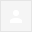 @IslamLiterature @Umar salam, the email is: Com. Thanks. - @Musty384Bashir @ 10:15pm 02-24-2013Country/City you are fromCanadaWhat do you think of this Website?your website is very good, its easy to find anything I am very happy .Thank youHow do you think this Website could be improved further?I am using windows8 pro it takes long time to open the page
but if using  windows7 then its running fine. But I want to use windows 8 all the times.Please Allow me to read the Darood /Salawat from your web site, my business which construction repairs is not working
from past 7 months, it was running fine before ,some say that your business has black magic effects please pray for me .may (Allah bless you all).SALAM, BR BASHIRTHANK YOU FOR YOUR COMMENTS ON powerofdurood.weebly.com GUESTBOOK.  MY SITE IS A SUB-DOMAIN OF WEEBLY.COM.  I SHOULD THINK THAT WEEBLY.COM WILL MAKE THEIR WEBSITES COMPATIBLE WITH WINDOWS 8 PRO BROWSERS IN THE NEAR FUTURE.  PLEASE BE PATIENT UNTIL THEN AND USE WINDOWS 7.SECONDLY, I AM CONCERNED TO HEAR THAT YOU THINK SOMEONE HAS CAUSED YOUR BUSINESS DIFFICULTIES THROUGH THE WORKINGS OF BLACK MAGIC.  YOU CAN USE TAWEEZ FROM PRACTICAL ISLAMIC ADVICE ON WWW.DR-UMAR-AZAM.COM AND DOWNLOAD THE SEVEN HAIKALS AND SIX KEYS FROM dr-umar-azam.weebly.com ALSO, PLEASE USE:  http://islamictalismans.com/islamictalismans_gallery/taweezgallery_display.phpMAY ALLAH MOST HIGH HELP YOU OUT OF YOUR DIFFICULTIES!  AMEEN.  DR UMARNew Form Entry: Free Holy Quran Contact FormYou've just received a new submission to your Free Holy Quran Contact Form.Submitted Information:Name
MUHAMMAD ABDULKABIR JAMIU

Email
mujak.muhammad@yahoo.com

Comment
Salam alaykum waramotullahi wabarakatu
Please i need Quran and other islamic booksRequest for the audio translation of the HOLY QURAN in oromo language (afaan oromo)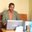 First of all, I would like to thank you for all the soft copy materials you sent through my email address. For this time I request you send me the audio translation of the HOLY QURAN to oromo language (afaan oromoo) by Dr. Muhammad Rashad Abdule.JAZAKALH!WA LAIKUM SALAM, MUKTARGO ON THIS LINK AND, ON THE SAME PAGE, YOU WILL FIND OTHER LINKS TO SOMALI AND ETHIOPIAN OROMO LANGUAGE RESOURCES.http://www.youtube.com/watch?v=8WaziilYPLshttp://www.veengle.com/s/Tasfir%20Quran%20Afan%20Oromo.htmlhttp://thumbcreator.com/quran/quran-afaan-oromo.htmlA LINK TO THE QURAN AUDIO BY Dr. Sheikh Mohammed RashadSHOULD BE THERE SOMEWHERE BUT I COULDN'T FIND IT.  BUT I CAN SEND YOU THE SOMALI TRANSLATION TEXT OF THE HOLY QURAN.  WOULD YOU LIKE TO RECEIVE IT?DR UMAR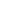 YouTube - Videos from this email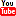 .SALAM, BR MUKTAR, I THOUGHT I MIGHT AS WELL GET THE WORK DONE AND SEND YOU THE SOMALI QURAN..  THE FILE IS ATTACHED.  DR UMAR somali-quran.pdf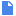 SALAM, TRIED TO SEND BUT DELIVERY FAILED, MONSUR. WRONG E-MAIL ADDRESS! DR UMAR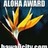 13 AugJennifer (@Alam39Monsur) has sent you a direct message on Twitter!@Alam39Monsur - Try this one,SALAM, BR SYED HASHMIDID YOU GET THE URDU HOLY QURAN FROM MY WEBSITE OR NOT?  I CAN SEND IT USING GOOGLE DRIVE IF YOU STILLNEED URDU QURAN.DR UMAR(no subject)I am glade to receive the valuable gifts from you and must pray for your eternal success and appreciate your esteem effort for preaching of Islam.Thanks.Engineer Ahmad SaeedC.M Square Meter Construction L.L.CThank You Brother Umar.InshaAllah tomorrow i am circulating emails to all of my friends for this noble cause. Please feel free to contact me, i am at your services any time. Kindly note my personal mobile number as well. +93 787 35 70 67With best regards,Ata DurraniOn Sun, Jul 21, 2013 at 11:09 PM, UMAR AZAM <dr.u.azam@gmail.com> wrote:Assalam Alaikum, Br DurraniI sent you the electronic Holy Quran and other valuable Islamic resources in the recent past.   I hope you found everything to be of use. Will you please tell as many people as possible in Afganistan to get everything from me by sending a request to:softcopyofquran@gmail.combecause it is Ramadan and I will earn more reward from Allah by distributing the Holy Quran to them and so will you if you tell them. Please confirm that you can refer other brothers and sisters to me.JazakAllah.Dr UmarIda Widianingsih (@iidaWidianingsh) has sent you a direct message on Twitter!@iidaWidianingsh - Walaikum salam iidawidianingsih@that's my email.DID ANY OF THE WAZIFAS FROM www.wazifas.com WORK FOR YOU?I have not read any Wazifas from the website yet.   Presently I am reciting only " RABBE  ANNI  MUGLOOBOON FANTASEER "  and I have decided to recit 100,000.- times.
Any improvements will be informed to you accordingly.MalayEnglishTranslate messageTurn off for: MalaySalamThanks, received all emails.RegardsMrs. IramBOOKS DONATED!SALAM, BR SHROK, THESE BOOKS WERE SUPPLIED TO THE GIRLS STUDENTS OF MASJID-E-NOOR, OLD TRAFFORD, MANCHESTER, UK   DURING THE HOLY MONTH OF RAMADAN.  THEY WERE DELIVERED TO THE HOME OF BR BHAM, TREASURER OF THE MOSQUE, TO FORWARD ON TO THE GIRLS OR TO KEEP IN THE MOSQUE LIBRARY.   JAZAKALLAH, ONCE AGAIN! DR UMAR.(no subject)Salam,Please give me some websites from where I can find hadith Arabic-Bengali and also I can copy those and paste into MS Word.Also give some websites where I can see which hadith is weak or strong and also some websites where I can find all hadith Arabic to Bengali or English with commentaries.WA LAIKUM SALAM, NAHIDIULHERE ARE SOME V. USEFUL LINKS:HADITH ARABIC-BENGALI/ISNAD/COMMENTARIEShttp://quranhadith.org/hadith/banglahadith.htmlhttp://livemecca.blogspot.co.uk/2013/05/Hadith.Software.Arabic.English.Bangla.htmlhttp://ashabulhadeeth.com/other-languages/bengali-bangla/http://www.banglakitab.com/BukhariShareef.htmhttps://www.facebook.com/pages/ISLAMIC_Software-Bangla-English-Online-Quran-Hadith-/130446303679111I need some of the apps of islamic activities like qur'an and all other thing thank uSent from my BlackBerry wireless device from MTNWEBSITES & FILESDEAR SIR/MADAM,PLEASE KEY IN THE TERM 'DR UMAR AZAM' IN GOOGLE TO TAKE YOU TO MY WEBSITES AND LINKS TO PDF FILES OF MY WORK.  PLEASE FEEL FREE TO CATALOGUE WHATEVER YOU WISH.DR UMARI130827-0897 about "MY ISLAMIC WEBSITES & FILES" has been logged with the Service DeskYour issue regarding "MY ISLAMIC WEBSITES & FILES" has been logged with the service desk.

If you are member of the University community with an EASE account, you may check progress on this call, or add additional information, by clicking on the link below.

Requests raised by the self service portal are immediately available; those raised by email may not appear initially, particularly if sent from an external email address.
https://ed.unidesk.ac.uk/tas/public/contained/incidentpublic?unid=2e2c0ad7d878415c96e38dd77ea74de8

Alternatively please reply to this email or phone 0131 651 5151, quoting I130827-0897.

IS HelplineRe: My previous email to youBut uv not told me if u found the links in my previous email useful or not, Nahidul!1On 27 Aug 2013 16:19, "Nahidul Islam" <nahidul10456@gmail.com> wrote:Please give me some websites where I can download the books of Moulana wahiduddin khan , which are in English language.Please give me some websites from where I can find interpretion of meaning of all the Ayats of the Quran.Allaah says (interpretation of themeaning):“O you who believe! Take not My enemies and your enemies(i.e. disbelievers and polytheists) as friends, showing affectiontowards them” [al-Mumtahanah 60:1]“And those who do not witness falsehood, and if theypass by some evil play or evil talk, they pass it by with dignity”[al-Furqaan 25:72 – interpretation of the meaning].I want interpretation of meaning of all the Ayats of the Quran like the one’s above.You've Been Accepted by NADPfrom: Asadullah Popal <asadullahpopal@gmail.com>to: dr.u.azam@gmail.com
date: Wed, Aug 14, 2013 at 11:25 AMsubject: conformationmailed-by: gmail.comsigned-by: gmail.comAug 14Aug 17from:from: UMAR AZAM <dr.u.azam@gmail.com>to:to:date:date: Sat, Aug 17, 2013 at 11:02 PMsubject:subject: THANK YOU FOR SIGNING MY GUESTBOOK.mailed-by:mailed-by: gmail.comAug 17Mar 18from: Muktar Kasso <muktar.kasso@yahoo.com>reply-to: Muktar Kasso <muktar.kasso@yahoo.com>
to: UMAR AZAM <dr.u.azam@gmail.com>
date: Sun, Aug 18, 2013 at 8:15 PMsubject: Request for the audio translation of the HOLY QURAN in oromo language (afaan oromo)mailed-by: yahoo.comsigned-by: yahoo.comAug 18from:from: UMAR AZAM <dr.u.azam@gmail.com>to:to: Muktar Kasso <muktar.kasso@yahoo.com>
date:date: Sun, Aug 18, 2013 at 11:34 PMsubject:subject: Re: Request for the audio translation of the HOLY QURAN in oromo language (afaan oromo)mailed-by:mailed-by: gmail.comAug 18from: UMAR AZAM <dr.u.azam@gmail.com>to: Muktar Kasso <muktar.kasso@yahoo.com>
date: Sun, Aug 18, 2013 at 11:41 PMsubject: Re: Request for the audio translation of the HOLY QURAN in oromo language (afaan oromo)mailed-by: gmail.comAug 18Aug 19from:from: UMAR AZAM <dr.u.azam@gmail.com>to:to: Syed Hashmi <alhashmis@yahoo.com>
date:date: Mon, Aug 19, 2013 at 9:57 PMsubject:subject: Re: Urdu copy of Quraanmailed-by:mailed-by: gmail.comAug 19from: ahmad saeed <saeed_bahrul@yahoo.com>reply-to: ahmad saeed <saeed_bahrul@yahoo.com>
to: "dr.u.azam@gmail.com" <dr.u.azam@gmail.com>
date: Tue, Aug 20, 2013 at 12:40 PMsubject:mailed-by: yahoo.comsigned-by: yahoo.comAug 20from:from: Atta-ur-Rahman Durrani <rahman.durrani@gmail.com>to:to: UMAR AZAM <dr.u.azam@gmail.com>
date:date: Tue, Aug 20, 2013 at 12:49 PMsubject:subject: Re: Please tell othersmailed-by:mailed-by: gmail.comsigned-by:signed-by: gmail.comAug 20Aug 20YOUR MAILBOX FULL!SALAM,PLEASE SEND ALTERNATIVE EMAIL ADDRESS.DR UMARAug 21Aug 22from: iram khan <iram_m_khan@yahoo.co.uk>reply-to: iram khan <iram_m_khan@yahoo.co.uk>
to: UMAR AZAM <dr.u.azam@gmail.com>
date: Fri, Aug 23, 2013 at 2:01 PMsubject: Re: Fwd: Please acknowledge receiptsigned-by: yahoo.co.ukAug 23from: UMAR AZAM <dr.u.azam@gmail.com>to: "mohamedshrok2005@yahoo.com" <mohamedshrok2005@yahoo.com>
date: Fri, Aug 23, 2013 at 8:50 PMsubject: BOOKS DONATED!mailed-by: gmail.comAug 23from: Nahidul Islam <nahidul10456@gmail.com>to: UMAR AZAM <dr.u.azam@gmail.com>
date: Sun, Aug 25, 2013 at 7:12 PMsubject:mailed-by: gmail.comsigned-by: gmail.comAug 25from: UMAR AZAM <dr.u.azam@gmail.com>to: Nahidul Islam <nahidul10456@gmail.com>
date: Sun, Aug 25, 2013 at 10:38 PMsubject: Re:mailed-by: gmail.comAug 25from: shatuwaj@gmail.comreply-to: shatuwaj@gmail.com
to: dr.u.azam@gmail.com
date: Tue, Aug 27, 2013 at 3:24 AMsubject: I need some of the apps of islamic activities like qur'an and all other thing thank umailed-by: gmail.comsigned-by: gmail.com: Important mainly because of the people in the conversation.Aug 27from: UMAR AZAM <dr.u.azam@gmail.com>to: rorlich@usc.edu
date: Tue, Aug 27, 2013 at 4:11 PMsubject: WEBSITES & FILESmailed-by: gmail.comAug 27from: UoE UniDesk Number I130827-0897 <UniDesk@ed.ac.uk>to: dr.u.azam@gmail.com
date: Tue, Aug 27, 2013 at 4:22 PMsubject: I130827-0897 about "MY ISLAMIC WEBSITES & FILES" has been logged with the Service Deskmailed-by: ed.ac.ukAug 27Aug 27from: National Association of Distinguished Professionals <National_Association_of_Distingu@mail.vresp.com>reply-to: National Association of Distinguished Professionals <reply-90974b0bc6-7f74fe5a8e-4566@u.cts.vresp.com>
to: dr.u.azam@gmail.com
date: Tue, Aug 27, 2013 at 5:35 PMsubject: You've Been Accepted by NADPmailed-by: b.cts.vresp.comsigned-by: vresp.comunsubscribe: Unsubscribe from this sender: Important mainly because of the words in the message.Aug 27  ++++++++++++++++++  continues below   ++++++++++++++++++++++  ++++++++++++++++++  continues below   ++++++++++++++++++++++  ++++++++++++++++++  continues below   ++++++++++++++++++++++  ++++++++++++++++++  continues below   ++++++++++++++++++++++  ++++++++++++++++++  continues below   ++++++++++++++++++++++  ++++++++++++++++++  continues below   ++++++++++++++++++++++  ++++++++++++++++++  continues below   ++++++++++++++++++++++  ++++++++++++++++++  continues below   ++++++++++++++++++++++UMAR,

You were recently chosen as a potential candidate to represent your professional community with the National Association of Distinguished Professionals

We are pleased to inform you that your candidacy has been formally approved. Congratulations!

The Publishing Committee selects potential candidates based not only on their current standings, but also focusing on criteria from professional directories, associations, and trade journals. The Director believes your profile makes a fitting addition to our community.

There is no fee or obligation to be listed. As we are working off of secondary sources, we must receive verification from you that your profile is accurate. We will then validate your registry listing within seven business days.

To ensure you are included, we must receive your verification on or before the September 6th, 2013 deadline. 

To verify your profile and accept the candidacy, please click the link below:
On behalf of our Committee, I salute your achievement and look forward to welcoming you our association. 

To Much Success!
National Association of Distinguished ProfessionalsUMAR,

You were recently chosen as a potential candidate to represent your professional community with the National Association of Distinguished Professionals

We are pleased to inform you that your candidacy has been formally approved. Congratulations!

The Publishing Committee selects potential candidates based not only on their current standings, but also focusing on criteria from professional directories, associations, and trade journals. The Director believes your profile makes a fitting addition to our community.

There is no fee or obligation to be listed. As we are working off of secondary sources, we must receive verification from you that your profile is accurate. We will then validate your registry listing within seven business days.

To ensure you are included, we must receive your verification on or before the September 6th, 2013 deadline. 

To verify your profile and accept the candidacy, please click the link below:
On behalf of our Committee, I salute your achievement and look forward to welcoming you our association. 

To Much Success!
National Association of Distinguished ProfessionalsUMAR,

You were recently chosen as a potential candidate to represent your professional community with the National Association of Distinguished Professionals

We are pleased to inform you that your candidacy has been formally approved. Congratulations!

The Publishing Committee selects potential candidates based not only on their current standings, but also focusing on criteria from professional directories, associations, and trade journals. The Director believes your profile makes a fitting addition to our community.

There is no fee or obligation to be listed. As we are working off of secondary sources, we must receive verification from you that your profile is accurate. We will then validate your registry listing within seven business days.

To ensure you are included, we must receive your verification on or before the September 6th, 2013 deadline. 

To verify your profile and accept the candidacy, please click the link below:
On behalf of our Committee, I salute your achievement and look forward to welcoming you our association. 

To Much Success!
National Association of Distinguished ProfessionalsUMAR,

You were recently chosen as a potential candidate to represent your professional community with the National Association of Distinguished Professionals

We are pleased to inform you that your candidacy has been formally approved. Congratulations!

The Publishing Committee selects potential candidates based not only on their current standings, but also focusing on criteria from professional directories, associations, and trade journals. The Director believes your profile makes a fitting addition to our community.

There is no fee or obligation to be listed. As we are working off of secondary sources, we must receive verification from you that your profile is accurate. We will then validate your registry listing within seven business days.

To ensure you are included, we must receive your verification on or before the September 6th, 2013 deadline. 

To verify your profile and accept the candidacy, please click the link below:
On behalf of our Committee, I salute your achievement and look forward to welcoming you our association. 

To Much Success!
National Association of Distinguished ProfessionalsUMAR,

You were recently chosen as a potential candidate to represent your professional community with the National Association of Distinguished Professionals

We are pleased to inform you that your candidacy has been formally approved. Congratulations!

The Publishing Committee selects potential candidates based not only on their current standings, but also focusing on criteria from professional directories, associations, and trade journals. The Director believes your profile makes a fitting addition to our community.

There is no fee or obligation to be listed. As we are working off of secondary sources, we must receive verification from you that your profile is accurate. We will then validate your registry listing within seven business days.

To ensure you are included, we must receive your verification on or before the September 6th, 2013 deadline. 

To verify your profile and accept the candidacy, please click the link below:
On behalf of our Committee, I salute your achievement and look forward to welcoming you our association. 

To Much Success!
National Association of Distinguished ProfessionalsUMAR,

You were recently chosen as a potential candidate to represent your professional community with the National Association of Distinguished Professionals

We are pleased to inform you that your candidacy has been formally approved. Congratulations!

The Publishing Committee selects potential candidates based not only on their current standings, but also focusing on criteria from professional directories, associations, and trade journals. The Director believes your profile makes a fitting addition to our community.

There is no fee or obligation to be listed. As we are working off of secondary sources, we must receive verification from you that your profile is accurate. We will then validate your registry listing within seven business days.

To ensure you are included, we must receive your verification on or before the September 6th, 2013 deadline. 

To verify your profile and accept the candidacy, please click the link below:
On behalf of our Committee, I salute your achievement and look forward to welcoming you our association. 

To Much Success!
National Association of Distinguished ProfessionalsClick to view this email in a browser 

If you no longer wish to receive these emails, please reply to this message with "Unsubscribe" in the subject line or simply click on the following link: UnsubscribeNational Association of Distinguished Professionals
560 Broad Hollow Rd.
310
Melville, New York 11747
USRead the VerticalResponse marketing policy.